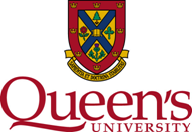 [ENTER GUIDELINE NAME]
Final Approval Body: Senior Administrative Position with Responsibility for Guideline: Date Initially Approved: Date of Last Revision, if applicable: PURPOSE OF GUIDELINE[Delete after completing this section – Provide a clear and succinct statement of the purpose of the guideline, including the name of the policy and/or procedure the guideline supports.][Type here]GUIDELINE[Delete after completing this section – Write out the actual guideline.]Related Policies, Procedures, Guidelines: Guidelines Superseded by this Guideline: Responsible Officer (senior administrator ultimately responsible): Contact: Date for Next Review (five years from initial approval): Please submit your final package to the Secretariat at policies@queensu.ca .